Obvezna lektira za mjesec svibanj, 2022.5.a razred – Roald Dahl: Charlie i tvornica čokolade (učiteljica Nataša Duvnjak Madaras)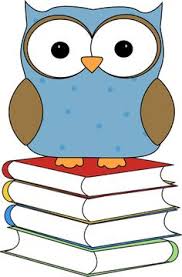 5.b razred – Maja Brajko-Livaković: Finka Fi (učiteljica Ivana Krešo)5.c razred -  Tito Bilopavlović: Paunaš (učiteljica Vlatka Rajski Radošević)6.a razred -  Josip Cvenić: Čvrsto drži joystick (učiteljica Nataša Duvnjak Madaras)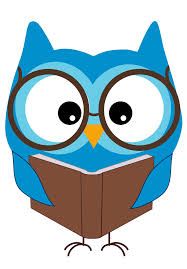 6.b razred  - Šime Storić: Poljubit ću je uskoro, možda (učiteljica Ivana Krešo)6.c razred – Oscar Wilde: Sretni kraljević  (učiteljica Vlatka Rajski Radošević)7.a razred – Hrvoje Hitrec: Smogovci (učiteljica Nataša Duvnjak Madaras)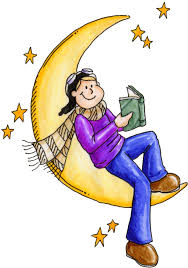 7.b razred – Pavao Pavličić: Dobri duh Zagreba (učiteljica Ivana Krešo)7.c razred – Vjenceslav Novak: Iz velegradskog podzemlja (učiteljica Vlatka Rajski Radošević)8.a razred – Slavko Kolar: Breza (učiteljica Nataša Duvnjak Madaras)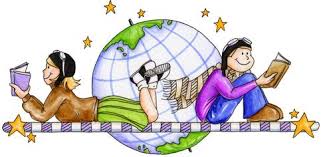 8.b razred – Dinko Šimunovi: Alkar (učiteljica Ivana Krešo)8.c razred – Ephraim Kishon: Kod kuće je najgore (učiteljica Vlatka Rajski Radošević)